COMISIÓN PERMANENTE DE PUNTOS CONSTITUCIONALES Y GOBERNACIÓN. DIPUTADOS: KARLA REYNA FRANCO BLANCO, MIGUEL ESTEBAN RODRÍGUEZ BAQUEIRO, MARTÍN ENRIQUE CASTILLO RUZ, LUIS ENRIQUE BORJAS ROMERO, ROSA ADRIANA DÍAZ LIZAMA, MIGUEL EDMUNDO CANDILA NOH, FELIPE CERVERA HERNÁNDEZ, SILVIA AMÉRICA LÓPEZ ESCOFFIÉ Y MARIO ALEJANDRO CUEVAS MENA.H. CONGRESO DEL ESTADO:En sesión ordinaria de fecha 4 noviembre del año en curso, se turnó a esta Comisión Permanente de Puntos Constitucionales y Gobernación para su estudio, análisis y dictamen, la Minuta con proyecto de Decreto por el que se reforman diversas disposiciones de la Constitución Política de los Estados Unidos Mexicanos, en materia de juventud, mismo que fue remitido por la Cámara de Diputados del H. Congreso de la Unión, para los efectos constitucionales correspondientes a lo establecido en el artículo 135 de nuestra Carta Magna.Las diputadas y diputados integrantes de esta comisión permanente, nos abocamos al estudio y análisis de la propuesta de reforma constitucional mencionada, tomando en consideración los siguientes, A N T E C E D E N T E S:PRIMERO. La Minuta con proyecto de Decreto por el que se reforman diversas disposiciones de la Constitución Política de los Estados Unidos Mexicanos, en materia de juventud, derivó de las iniciativas presentadas por las senadoras y senadores integrantes de la Comisión de Juventud y Deporte del Senado de la República el 3 de septiembre de 2019, esta iniciativa propuso reformas a los artículos 4o. y 73 de la constitución federal.A su vez, el senador Miguel Ángel Osorio Chong, el 24 de septiembre de 2019, integrante del grupo parlamentario del Partido Revolucionario Institucional, también presentó ante el pleno del senado una iniciativa que propone reformas al artículo 73 constitucional.Tales iniciativas, fueron debidamente turnadas a las Comisiones Unidas de Puntos Constitucionales, y de Estudios Legislativos, Primera del Senado de la República.SEGUNDO. Fue entonces hasta el 26 de noviembre de 2019, que el pleno del senado discutió y aprobó el dictamen de las Comisiones Unidas de Puntos Constitucionales, y de Estudios Legislativos, Primera del Senado, que contenía la Minuta proyecto de Decreto por el que se reforman diversas dispociones de la Constitución Política de los Estados Unidos Mexicanos, en materia de juventud. TERCERO. En su carácter de cámara revisora, el 3 de diciembre de 2019 fue recibido y turnado a la Comisión de Puntos Constitucionales de la Cámara de Diputados, el expediente que contiene la Minuta que nos atañe.Para posteriormente el 29 de septiembre del 2020, se apruebe por la Comisión de Puntos Constitucionales de la Cámara de Diputados el dictamen correspondiente, mismo que fue sometido a votación de los integrantes del pleno de la Cámara de Diputados en sesión ordinaria de fecha 14 de octubre de 2020, el cual fue aprobado con un total de 386 votos a favor y ninguno en contra.CUARTO. Mediante oficio número D.G.P.L. 64-II-6-2218, suscrito en fecha 14 de octubre de 2020, este H. Congreso del Estado recibió el 29 de octubre del año en curso, a través de su Secretaría General, el expediente que contiene la Minuta con proyecto de Decreto por el que se reforman diversas disposiciones de la Constitución Política de los Estados Unidos Mexicanos, en materia de juventud, para los efectos establecidos en el artículo 135 de nuestra Carta Magna.QUINTO. Por lo tanto, la multicitada Minuta, fue turnada en sesión ordinaria de pleno de fecha 4 de noviembre de 2020 a esta Comisión Permanente de Puntos Constitucionales y Gobernación, para los efectos legales correspondientes, en ese sentido, fue distribuida a las diputadas y diputados integrantes de esta comisión permanente, para su estudio y análisis.Con base en los antecedentes antes citados, las diputadas y diputados integrantes de esta comisión permanente, realizamos las siguientes,C O N S I D E R A C I O N E S:PRIMERA. De conformidad con lo establecido en el artículo 135 de la Constitución de los Estados Unidos Mexicanos, para que las adiciones o reformas lleguen a ser partes de la misma, es necesario que el Congreso de la Unión, por el voto de las dos terceras partes de los miembros presentes, acuerden las reformas o adiciones, y que estas sean aprobadas por la mayoría de las legislaturas de los Estados y de la Ciudad de México. Derivado de lo anterior, como parte integrante del Constituyente Permanente de los Estados Unidos Mexicanos, en uso de la facultad que la Carta Magna le confiere a esta legislatura, se procede al análisis y emisión del presente dictamen con fundamento en el artículo 43 fracción I inciso a) de la Ley de Gobierno del Poder Legislativo del Estado de Yucatán, que faculta a esta Comisión Permanente de Puntos Constitucionales y Gobernación, para conocer sobre los asuntos relacionados con las reformas a la Constitución Política de los Estados Unidos Mexicanos.SEGUNDA. Asentado lo anterior, tenemos que la minuta en estudio tiene por objeto reconocer el derecho de las personas jóvenes al acceso a su desarrollo integral, así como otorgar al Congreso la facultad para legislar en materia de juventud, pues este sector de la población ha sido importante protagonista de la historia sociopolítica y cultural del país.Históricamente hemos sido testigos de la situación de los jóvenes, pues son quienes suelen ser intérpretes de los males que aquejan a la sociedad contemporánea. Es frecuente observarlos ser víctimas de las deficiencias de los sistemas educativos, de salud; así como del desempleo, la violencia y la delincuencia.Ahora bien conviene determinar a quienes se les considera como personas jóvenes y de conformidad con el artículo 2° de la Ley del Instituto Mexicano de la Juventud, se consideran jóvenes a las personas entre los 12 y los 29 años. En ese sentido de acuerdo con la Encuesta Nacional de la Dinámica Demográfica (ENADID) 2018, en México hay 30.7 millones de jóvenes (de 15 a 29 años) y representan 24.6% del total de habitantes, los cuales se dividen por grupos de edad, 36.8% (11.3 millones) tienen entre 15 y 19 años; 32.7% (10 millones) están en el grupo de 20 a 24 años, y 30.5% (9.4millones) entre 25 y 29 años de la población joven, de igual forma el 34.2% de los hombres y 33% de las mujeres asisten a la escuela. Asimismo, de acuerdo con la ENOE (cuarto trimestre del 2019), 67.3% de los hombres jóvenes y 40.5% de las mujeres jóvenes forman parte de la Población Económicamente Activa (PEA).Al revisar tales estadísticas se destaca que en materia educativa, práctimanete el 66.8% de la población joven de 15 a 29 años residente en el país, no asiste a la escuela, siendo que el 46.5% de los jóvenes entre 25 a 29 años de edad cuentan con secundaria o un nivel de escolaridad menor.Por otra parte, en materia laboral, los resultados del primer trimestre de 2018 de la Encuesta Nacional de Ocupación y Empleo (ENOE) muestran que la tasa de desocupación más elevada es de la población joven de los 20 a 24 años con el 6. 7% y para el grupo de 25 a 29 años del 6.4%. Otra característica que se observa en el empleo de jóvenes es la alta proporción de ocupaciones informales, resultados de la misma encuesta señalan que, el 59.5% aproximadamente 8.9 millones de jóvenes laboran en el sector informal, este es predominantemente masculino, pues 6 de cada 10 son hombres; es decir el 65.8% son hombres, y 34.2% son mujeres. El sector de actividad que ocupa la mayor proporción de jóvenes empleados de manera informal, son servicios como hospedaje, preparación de alimentos y bebidas, transportes, correos y almacenamiento, educativos, salud, asistencia social y apoyo y manejo de desecho, en el sector agropecuario, industria manufacturera y construcción.Aunado a ello sabemos que la vulnerabilidad de la población que se ocupa en un empleo informal se manifiesta en la carencia de prestaciones laborales, de acuerdo con el INEGI 8 de cada 10 personas jóvenes no goza de este tipo de beneficios.Otra arista es el nivel de ingresos percibidos pues se manifiesta su debilidad en el trabajo informal. También la proporción de horas laborales a la semana se intensifica en los ocupados informalmente. En este sentido, podemos destacar que, durante el primer trimestre de 2018, de la Población Económicamente Activa (PEA), los jóvenes de 15 a 29 años presentan una tasa de desocupación de 5.8%; casi el doble de la tasa de desocupación a nivel nacional 3.1 %. En este sentido, se muestran que, al primer trimestre de 2018, el 65.2% de la población joven de 15 a 29 años no económicamente activa, son mujeres y de ellas el 54.4% tiene entre 15 y 19 años.TERCERA. Como se puede observar las personas jóvenes en México padecen aplazamientos importantes en materia laboral, de vivienda, acceso a servicios de salud, acceso a la educación de calidad, alimentación, espacios para la participación y fomento a la cultura, constantemente los jóvenes quienes, por motivos de apariencia, inexperiencia o formas de pensar y actuar, son discriminados y excluidos de diversas oportunidades, sin embargo, hemos sido testigos de que, las personas jóvenes son quienes están avanzado en otras dinámicas, como es el acceso y manejo de las tecnologías de la información y comunicación. Lo anterior obliga al estado mexicano a generar condiciones que permitan la implementación de una política pública integral con enfoque multidisciplinario y coordinado entre los tres órdenes de gobierno, en materia de juventud, a fin de que este segmento de nuestra sociedad cuente con las condiciones jurídicas que le permitan desarrollar su potencial como participes de la transformación de la sociedad actual y que todas las personas jóvenes gocen de sus derechos sin obstáculos. El estado mexicano tiene el reto de promover un cambio en las políticas de juventud, crear oportunidades y condiciones para garantizar el ejercicio pleno de sus derechos, el desarrollo de sus potencialidades y su aporte al desarrollo nacional, para ello, se requiere el trabajo conjunto de la administración pública federal, así como de los estados y los municipios, para responder de manera efectiva a las condiciones, las necesidades y los intereses de las personas jóvenes del país. Al respecto, cabe señalar, el día 12 de agosto de 2019 la Comisión Nacional de los Derechos Humanos mediante comunicado DGC/310/192, reconoció a la juventud su potencial transformador del desarrollo nacional e hizo un llamado a todas las autoridades del estado mexicano, a que en el ámbito de sus atribuciones, implementará las acciones correspondientes para que las personas jóvenes puedan desarrollarse en ambientes libres de violencia y discriminación, con igualdad de oportunidades, de educación, así como laborales, donde se garanticen sus derechos a la libre expresión y asociación, se impulsen sus habilidades y capacidades y se aperturen espacios de participación donde sus opiniones sean valoradas y llevadas a la práctica para resolver lo problemas que afectan a la sociedad. Esta Comisión hizo un llamado a las autoridades a trabajar para el empoderamiento de las personas jóvenes, incentivando su participación en la sociedad y a garantizar que cuenten con las condiciones adecuadas para realizar sus proyectos de vida, lo cual puede lograrse teniendo como base una educación de calidad.El sector juvenil reviste importancia como un actor estratégico para el desarrollo nacional, por ello, los integrantes de esta comisión dictaminadora reconocen la demanda de educación, empleo, salud, cultura, vivienda, entornos adecuados, comunicación, participación, diálogo, respeto, pero, sobre todo, de impulso a la apertura de oportunidades económicas, inclusión, igualdad, reconocimiento a su diversidad y la progresividad en el acceso a sus derechos. En este sentido, consideramos importante reconocer el compromiso de crear mejores condiciones de vida para los jóvenes como lo es, el poder acceder a servicios de salud, de atención oportuna, a educación de calidad y que esa preparación se transforme en un empleo digno y bien remunerado, que ningún joven sea discriminado y que encuentre canales de expresión adecuados y respuestas oportunas. En el ámbito internacional es imperante mencionar que, el Estado Mexicano fue promotor y firmante de la Convención lberoamericana de los Derechos de los Jóvenes en octubre de 2005 en la Ciudad de Badajoz, España, cabe señalar que dicho instrumento internacional salvaguarda la vulnerabilidad de las personas jóvenes y reconoce sus derechos para que este segmento de la población pueda desarrollarse a plenitud. En 2008 consiguió la ratificación de Republica Dominicana, Ecuador, Costa Rica, Honduras, España, Uruguay y Bolivia, y con ello entró en plena vigencia. La Convención Iberoamericana y su protocolo adicional consideran que las personas jóvenes deben gozar de muchos derechos por lo que dicho instrumento es fundamental para que en nuestro país se pueda establecer un marco normativo garantista en favor de los derechos de las personas jóvenes, por ello, se hace un llamado a las autoridades correspondientes a cumplir con lo establecido en el artículo 76 fracción 1 de la Constitución Política de los Estados Unidos Mexicanos, y toda vez que el Estado Mexicano fue promotor y firmante de la Convención Iberoamericana de los Derechos de los Jóvenes en octubre de 2005 y que este instrumento internacional abona al espíritu materia de este dictamen. En razón de lo anterior se estima pertinente realizar las modificaciones que aseguren a las personas jóvenes la protección más amplia de sus derechos, por ello, es importante establecer las bases normativas que permitan a los diversos órdenes de gobierno generar y aplicar las políticas públicas con enfoque multidisciplinario que hagan posible el desarrollo integral de las personas jóvenes.Por tal razón, nos manisfetamos a favor de la reforma a la fracción XXIX-P del artículo 73 Constitucional, para otorgar al Congreso la facultad de expedir las leyes que establezcan la concurrencia de la federación, las entidades federativas, los municipios y, en su caso, las demarcaciones territoriales de la Ciudad de México, en materia de formación y desarrollo integral de la juventud, cumpliendo con los tratados internacionales de la materia de los que México sea parte. De igual forma se adiciona un último párrafo al artículo 4° constitucional para establecer que, el Estado promoverá el desarrollo integral de las personas jóvenes, a través de políticas públicas con enfoque multidisciplinario, que propicien su inclusión en el ámbito político, social, económico y cultural del país. La ley establecerá la concurrencia de la federación, entidades federativas, municipios y demarcaciones territoriales de la Ciudad de México, para esos efectos. CUARTA. En resumen la introducción de las personas jóvenes en el texto constitucional constituye un parteaguas para su reconocimiento como sujetos de derechos, así como una oportunidad para hacer visible sus problemáticas y reivindicaciones particulares. Esta reforma constitucional busca promover el desarrollo integral de las juventudes a través de políticas públicas con enfoque multidisciplinario que garanticen la inclusión de las y los jóvenes en todos los sectores de la vida pública del país. Asimismo, facultan al Congreso de la Unión para legislar en materia de formación y desarrollo integral de la juventud, con lo cual se abre la posibilidad de conformar una ley general en la materia.Por lo que con estas reformas constitucionales se promueven acciones jurídicas e institucionales necesarias para garantizar el reconocimiento de las personas jóvenes como sujetos de derecho, considerando sus preocupaciones y expectativas en un marco que propicie el respeto hacia su diversidad y la reducción sistemática de las desigualdades que históricamente han enfrentado.Por lo anteriormente expuesto, fundado y motivado, este cuerpo legislativo, valida los cambios constitucionales propuestos en la Minuta con proyecto de Decreto, por lo que de conformidad con los artículos 135 de la Constitución Política de los Estados Unidos Mexicanos; 30 fracción V de la Constitución Política, 18, 43 fracción I inciso a) y 44 fracción VIII de la Ley de Gobierno del Poder Legislativo, 71 fracción I y 72 del Reglamento de la Ley de Gobierno del Poder Legislativo, todos éstos últimos ordenamientos del Estado de Yucatán, sometemos a consideración del Pleno del Congreso del Estado de Yucatán, el siguiente proyecto de,D E C R E T OArtículo único. El H. Congreso del Estado de Yucatán aprueba en sus términos la Minuta con Proyecto de Decreto de fecha 14 de octubre del año 2020, enviada por la Cámara de Diputados del H. Congreso de la Unión, por medio del cual se reforman diversas disposiciones de la Constitución Política de los Estados Unidos Mexicanos, en materia de juventud, para quedar en los siguientes términos:M I N U T APROYECTO DE DECRETOPOR EL QUE SE REFORMAN DIVERSAS DISPOSICIONES DE LA CONSTITUCIÓN POLÍTICA DE LOS ESTADOS UNIDOS MEXICANOS, EN MATERIA DE JUVENTUD.Artículo Único.- Se reforma la fracción XXIX-P del artículo 73 y se adiciona un último párrafo al artículo 4o. de la Constitución Política de los Estados Unidos Mexicanos, para quedar como sigue: Artículo 4o. ................................................El Estado promoverá el desarrollo integral de las personas jóvenes, a través de políticas públicas con enfoque multidisciplinario, que propicien su inclusión en el ámbito político, social, económico y cultural del país. La ley establecerá la concurrencia de la Federación, entidades federativas, Municipios y demarcaciones territoriales de la Ciudad de México, para esos efectos.Artículo 73. …I. a XXIX-O. …XXIX-P. Expedir leyes que establezcan la concurrencia de la Federación, las entidades federativas, los Municipios y, en su caso, las demarcaciones territoriales de la Ciudad de México, en el ámbito de sus respectivas competencias, en materia de derechos de niñas, niños y adolescentes, velando en todo momento por el interés superior de los mismos, así como en materia de formación y desarrollo integral de la juventud, cumpliendo con los tratados internacionales de la materia de los que México sea parte;XXIX-Q. a XXXI. …TransitoriosPrimero. El presente Decreto entrará en vigor el día siguiente al de su publicación en el Diario Oficial de la Federación.Segundo. El Congreso de la Unión deberá expedir la Ley General en materia de Personas Jóvenes, en el plazo de un año, a partir de la publicación del presente Decreto.Tercero. Las legislaturas de las entidades federativas, realizarán las adecuaciones normativas necesarias para cumplir los fines establecidos en el presente Decreto, dentro de los 180 días siguientes a la expedición de la Ley General en materia de Personas Jóvenes.TransitoriosArtículo primero. Publíquese este decreto en el Diario Oficial del Gobierno del Estado de Yucatán. Artículo segundo. Envíese a la Cámara de Diputados del Honorable Congreso de la Unión, el correspondiente Diario Oficial del Gobierno del Estado de Yucatán, para los efectos legales que correspondan.DADO EN LA “SALA DE USOS MÚLTIPLES, MAESTRA CONSUELO ZAVALA CASTILLO” DEL RECINTO DEL PODER LEGISLATIVO, EN LA CIUDAD DE MÉRIDA, YUCATÁN, A LOS DIEZ DÍAS DEL MES DE NOVIEMBRE DEL AÑO DOS MIL VEINTE.COMISIÓN PERMANENTE DE PUNTOS CONSTITUCIONALES Y GOBERNACIÓNCARGONOMBREVOTO A FAVORVOTO EN CONTRAPRESIDENTA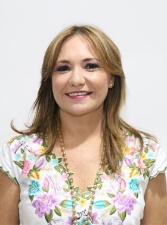 DIP. KARLA REYNA FRANCO BLANCOEsta hoja de firmas pertenece al Dictamen que contiene la Minuta Proyecto de Decreto por el que se reforman diversas disposiciones de la Constitución Política de los Estados Unidos Mexicanos, en materia de juventud.Esta hoja de firmas pertenece al Dictamen que contiene la Minuta Proyecto de Decreto por el que se reforman diversas disposiciones de la Constitución Política de los Estados Unidos Mexicanos, en materia de juventud.Esta hoja de firmas pertenece al Dictamen que contiene la Minuta Proyecto de Decreto por el que se reforman diversas disposiciones de la Constitución Política de los Estados Unidos Mexicanos, en materia de juventud.Esta hoja de firmas pertenece al Dictamen que contiene la Minuta Proyecto de Decreto por el que se reforman diversas disposiciones de la Constitución Política de los Estados Unidos Mexicanos, en materia de juventud.VICEPRESIDENTE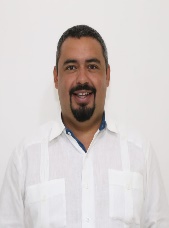 DIP. MIGUEL ESTEBAN RODRÍGUEZ BAQUEIROsecretario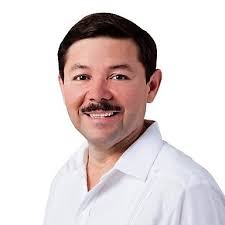 DIP. MARTÍN ENRIQUE CASTILLO RUZSECRETARIO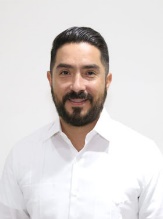 DIP. LUIS ENRIQUE BORJAS ROMEROEsta hoja de firmas pertenece al Dictamen que contiene la Minuta Proyecto de Decreto por el que se reforman diversas disposiciones de la Constitución Política de los Estados Unidos Mexicanos, en materia de juventud.Esta hoja de firmas pertenece al Dictamen que contiene la Minuta Proyecto de Decreto por el que se reforman diversas disposiciones de la Constitución Política de los Estados Unidos Mexicanos, en materia de juventud.Esta hoja de firmas pertenece al Dictamen que contiene la Minuta Proyecto de Decreto por el que se reforman diversas disposiciones de la Constitución Política de los Estados Unidos Mexicanos, en materia de juventud.Esta hoja de firmas pertenece al Dictamen que contiene la Minuta Proyecto de Decreto por el que se reforman diversas disposiciones de la Constitución Política de los Estados Unidos Mexicanos, en materia de juventud.VOCAL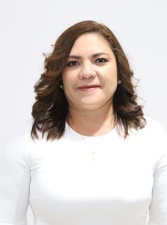 DIP. ROSA ADRIANA DÍAZ LIZAMAVOCAL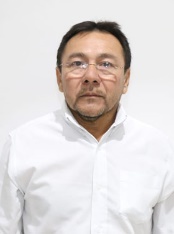 DIP. MIGUEL EDMUNDO CANDILA NOHVOCAL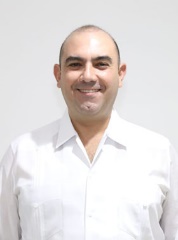 DIP. FELIPE CERVERA HERNÁNDEZVOCAL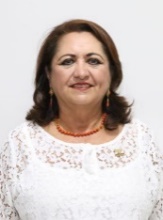 DIP. SILVIA AMÉRICA LÓPEZ ESCOFFIÉEsta hoja de firmas pertenece al Dictamen que contiene la Minuta Proyecto de Decreto por el que se reforman diversas disposiciones de la Constitución Política de los Estados Unidos Mexicanos, en materia de juventud.Esta hoja de firmas pertenece al Dictamen que contiene la Minuta Proyecto de Decreto por el que se reforman diversas disposiciones de la Constitución Política de los Estados Unidos Mexicanos, en materia de juventud.Esta hoja de firmas pertenece al Dictamen que contiene la Minuta Proyecto de Decreto por el que se reforman diversas disposiciones de la Constitución Política de los Estados Unidos Mexicanos, en materia de juventud.Esta hoja de firmas pertenece al Dictamen que contiene la Minuta Proyecto de Decreto por el que se reforman diversas disposiciones de la Constitución Política de los Estados Unidos Mexicanos, en materia de juventud.VOCAL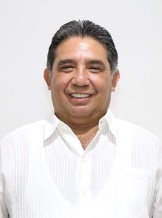 DIP. MARIO ALEJANDRO CUEVAS MENAEsta hoja de firmas pertenece al Dictamen que contiene la Minuta Proyecto de Decreto por el que se reforman diversas disposiciones de la Constitución Política de los Estados Unidos Mexicanos, en materia de juventud.Esta hoja de firmas pertenece al Dictamen que contiene la Minuta Proyecto de Decreto por el que se reforman diversas disposiciones de la Constitución Política de los Estados Unidos Mexicanos, en materia de juventud.Esta hoja de firmas pertenece al Dictamen que contiene la Minuta Proyecto de Decreto por el que se reforman diversas disposiciones de la Constitución Política de los Estados Unidos Mexicanos, en materia de juventud.Esta hoja de firmas pertenece al Dictamen que contiene la Minuta Proyecto de Decreto por el que se reforman diversas disposiciones de la Constitución Política de los Estados Unidos Mexicanos, en materia de juventud.